Ny etikett för Primo Maxx IISkriv ut denna sida, klipp ut och klistra på den korrekta etiketten på de felaktiga förpackningarna.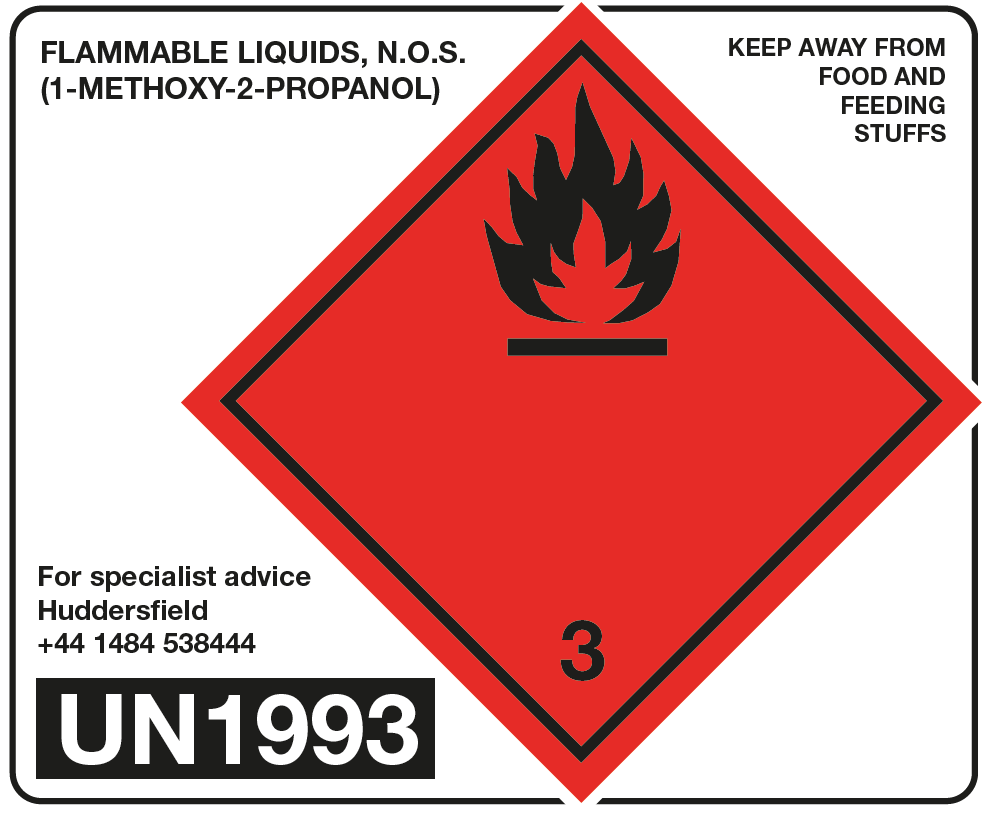 